ПРОЕКТ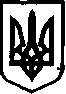 У К Р А Ї Н АНОВООДЕСЬКА МІСЬКА РАДАМИКОЛАЇВСЬКОГО РАЙОНУ МИКОЛАЇВСЬКОЇ ОБЛАСТІРІШЕННЯ Від 26 лютого 2021 року    	      м. Нова Одеса 				№	VІ сесія восьмого скликанняПро внесення змін до рішенняНовоодеської міської ради від 21.01.2021р. № 20«Про створення комунального закладу «Новоодеська публічна бібліотека»Новоодеської міської радиМиколаївської областіКеруючись ст. 26  Закону України «Про місцеве самоврядування в Україні», розглянувши клопотання відділу культури, молоді та спорту Новоодеської міської ради, з метою упорядкування бібліотечної мережі в Новоодеській територіальній громаді та ефективного й раціонального використання бюджетних коштів, за умови збереження доступу населення до інформаційних ресурсів через діяльність публічної бібліотеки, міська рада  ВИРІШИЛА:Внести зміни до рішення Новоодеської міської ради від 21.01.2021 року № 20 «Про створення комунального закладу Новоодеська публічна бібліотека» Новоодеської міської ради Миколаївської області виклавши додаток 2 та додаток 3 в новій редакції (додається).Директору комунального закладу «Новоодеська публічна бібліотека» Новоодеської міської ради Дроновій Т.А. у встановленому порядку та у відповідності до вимог чинного законодавства попередити працівників комунального закладу «Новоодеська публічна бібліотека» про наступне вивільнення у зв’язку із змінами у структурі комунального закладу.Рішення Новоодеської міської ради від 29.01.2021 року № 1 «Про внесення змін до рішення Новоодеської міської ради від 21.01.2021 р. № 20 «Про створення комунального закладу «Новоодеська публічна бібліотека» Новоодеської міської ради Миколаївської області» вважати таким, що втратило чинність. Контроль  за  виконанням  цього рішення   покласти  на постійну комісію міської ради зпитань комунальної власності, благоустрою та інвестицій.Міський голова                                                   Олександр ПОЛЯКОВ